Проверочный тест после окончания II полугодия1 вариант1. В Австралии преобладают равнины, так как:а) в основании материка лежит древняя платформа;б) материк богат рудными и нерудными полезными ископаемыми;в) вокруг Австралии много островов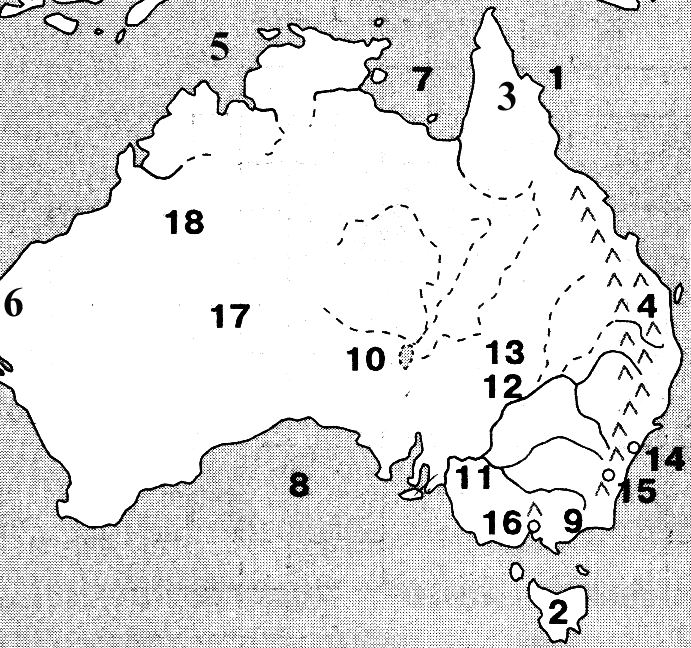 г) Австралия маленький материк.2. Какое животное изображено на гербе Австралии:а) ехидна;    в) кенгуру;б) коала;      г) утконос.3. Крики — это:а) пересыхающие реки; в) болота;б) озера;   г) заросли кустарника.4. Выберите верный вариант(рис. 13):а) 7 - Большой Австралийский залив;                             Рис. 13.  б) 8 - Большой Барьерный риф;в) 12 - река Мурей; г) 10 - озеро Эри;5. Какая отрасль сельского хозяйства наиболее характерна для Австралии?а) земледелие; в) разведение крупного рогатого скота;б) овцеводство;        г) рыболовство.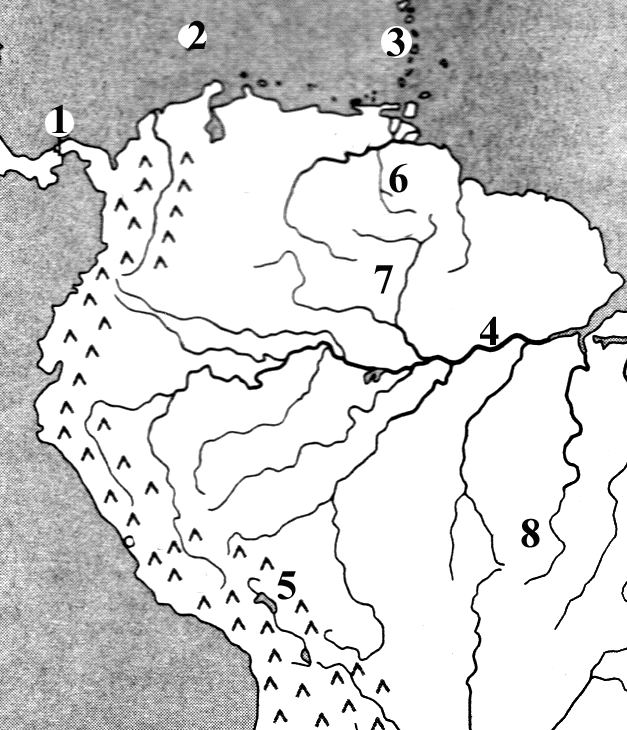 6. Выберите верный вариант (рис. 14):а) 6 – водопад Виктория;б) 2 - озеро Титикака;в) 4 – река Нил;г) 7 - Гвианское плоскогорье.7. Реликты - это:а) Животные и растения, встречающиеся только в данной местности;б) Животные и растения, сохранившиеся от прошлых геологических эпох;в) Горные породы.8. Количество высотных поясов в Андах: а) одинаково на всех широтах;                                     Рис. 14б) больше в умеренных широтах;в) больше в тропических широтах; г) больше в экваториальных широтах.9. Вдоль западного побережья Южной Америки образовались горы, так как здесь:а) происходит столкновение литосферных плит;б) участки платформы поднялись на большую высоту;в) произошла древняя складчатость;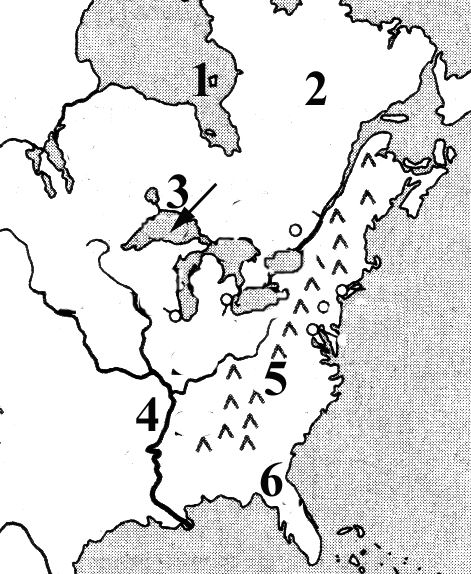 г) на суше проходит крупный разлом земной коры.10. Выберите неверный вариант (рис. 15):а) 1 – Гудзонов залив;б) 2 – полуостров Лабрадор; в) 5 – горы Кордильеры;г) 4 – река Миссисипи.11. Определите где находится город, по климату: средняя t° января +24С, средняя t° июля +22°С, среднегодовое количество осадков – 1500 - 2000мм, большая часть осадков выпадает с ноября по март?         Рис. 15а) на Бразильском плоскогорье; в) на Амазонской низменности;б) на Ла-Платской низменности; г) на острове Огненная Земля.12. Бразилия обладает уникальными запасами:а) нефти;        в) бокситов;б) серы;          г) железной руды.13. 90% населения Бразилии говорит на языке:а) испанском;         в) латинском;б) португальском;  г) бразильском.14. Какой из указанных полуостровов самый южный?а) Лабрадор; б) Калифорния; в) Флорида; г) Юкатан.15. Предположить, что в Северной Америке есть природная зона полупустынь и пустынь, можно на основании того, что:а) материк пересекается тропиком;б) береговая линия материка сильно изрезана;в) материк омывается Атлантическим океаном;г) материк отделен от Евразии узким проливом.16. В предгорьях Аппалачей и в самих горах есть месторождения:а) нефти и газа;             в) железной руды и каменного угля;б) алмазов и золота;      г) фосфоритов и соды.17. Причиной торнадо на Центральных равнинах являются:а) тропические воздушные массы, перемещающиеся летом с юга на север;б) арктические воздушные массы, перемещающиеся зимой с севера на юг.18. Американская культура включает в себя элементы культур:а) европейской;         в) негритянской;б) индейской;            г) все ответы правильные.19. На территории Северной Америки наблюдаются все климатические пояса Северного полушария, кроме:а) субэкваториального;   в) арктического;б) экваториального;         г) субарктического.20. В какой стране Северной Америки расположена одна из самых грандиозных действующих вулканических систем Земли?а) на Кубе; б) в Канаде; в) в США; г) в Мексике.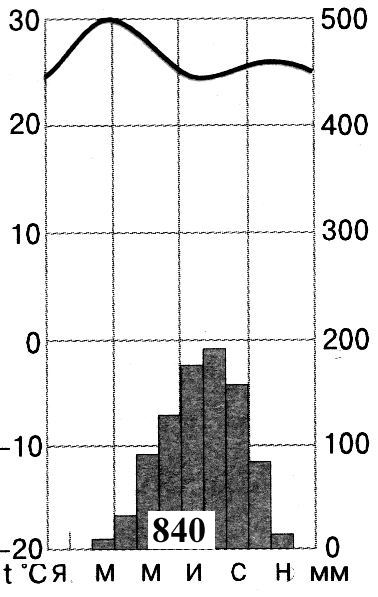 21. Какому климатическому поясе соответствует диаграмма (рис. 16):а) субтропическому;       в) экваториальному;б) субэкваториальному;  г) тропическому.22. Муссонные дожди часто вызывают наводнения на реке:а) Обь; б) Рейн; в) Дунай; г) Янцзы.                       Рис. 1623. Месторождения каких полезных ископаемых есть и на Западно-Сибирской равнине, и на побережье Персидского залива?а) нефти; б) алмазов и золота; в) каменного угля; г) торфа.24. Крайней восточной точкой Евразии является мыс:а) Челюскин; б) Игольный; в) Дежнева; г) Йорк.25. На западных склонах Урала выпадает больше осадков, чем на восточных, потому что:а) с запада дуют ветры, приносящие осадки; б) на западных склонах больше рек;в) за Уралом климат более холодный; г) западные склоны круче;26. Самый многочисленный народ мира - это:а) русские; б) индийцы; в) китайцы; г) американцы США.27. За счет какой энергии происходит биологический круговорот?а) энергии Солнца;                        в) энергии химических реакций;б) внутренней энергии планеты;  г) энергии воды.Ответы1.а. 2.в. 3.а. 4.г. 5.б. 6.г. 7.б. 8.г. 9.а. 10.в. 11.а. 12.г. 13.б. 14.г. 15.а. 16.в. 17.а. 18.г. 19.б. 20.г. 21.б. 22.г. 23.а. 24.в. 25.а. 26.в. 27.а. 